Fruits Word Search!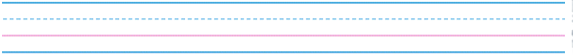 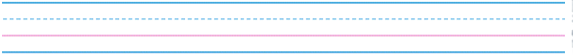 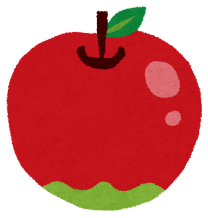 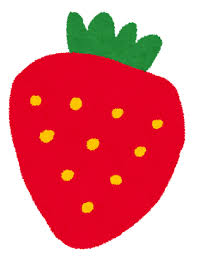 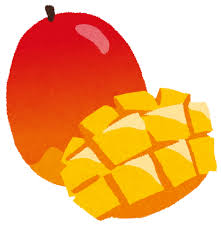 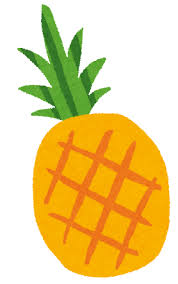 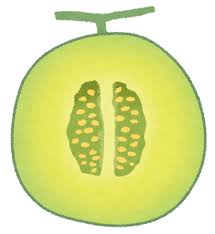 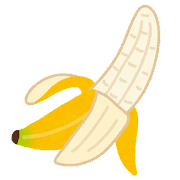 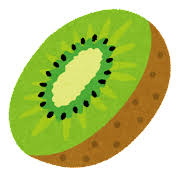 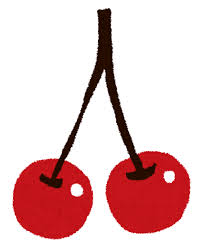 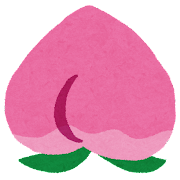 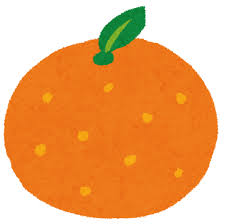 mhmkpbpymyafwaplbiyiqtlnfejyucyeefawvmpihmlvapivtcnieofdxaaokcadjjhrycsglytnnrprtailerpyeitdgktjvxpipnrlrwsunomteiwlilpedwteugteiubbnplfhfrxbnmxklmzaofhbcaokqazsizjpybciwwrgvkmoxippananabaoketmkhsllaeodenxxytrlymequpcwrgwjqozzlvuzenegrehbctbbtkfrpwduyxjcfxstrawberry			apple		peach		kiwi		bananamelon		orange		cherry		mango		pineapple